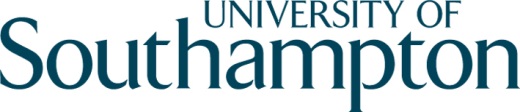 Transition Workshop 2012Students supporting new students
Reading list

Transition into HE encompasses more than we are able to fit into one day. As it is such an important part of a student’s university life, issues around Transition have been studied and will continue to be an important field in Education research. We would like to share some articles and resources we have come across with you, which you may find useful. The list will also be available on our website (www.soton.ac.uk/studenttransition). ArticlesBlack, F.M. & Jane MacKenzie, ‘Quality Enhancement Themes: The First Year Experience’, The Quality Assurance Agency for Higher Education (2008)<http://www.enhancementthemes.ac.uk/docs/publications/peer-support-in-the-first-year.pdf?sfvrsn=6> [accessed 18 June 2012]Sarah Cunnane, ‘Turn on, tune in, don’t drop out’, Times Higher Education, (2012) <http://www.timeshighereducation.co.uk/story.asp?sectioncode=26&storycode=419020> [accessed 18 June 2012] Drew, S., Harvey, L. & Maria Smith, ‘The first year experience: a review of literature for the Higher Education Academy’, Higher Education Academy (2006) <http://www.heacademy.ac.uk/assets/documents/archive/first_year_experience_exec_summary.pdf> [accessed 18 June 2012]Graal, M. & Jon Scott, ‘Student Failure in First Year Modules in the Biosciences: An Interview Based Investigation’, Biosciences Education E-Journal, Vol.10 (2007)Knox, H, ‘Making the transition from further to higher education: the impact of a preparatory module on retention, progression and performance’ Journal of Further and Higher Education, 29:2 (2006)Websiteswww.heacademy.ac.uk 
The Higher Education Academy champions excellent learning and teaching in higher education. Large resources archive with journal articles related to transition and innovative teaching methods.www.jisc.ac.uk 
Information and digital technology resource for teaching in Higher Education. Useful material and case studies around Transition. Mailing lists depending on subject area and interests available.http://raise-network.ning.com/
RAISE (researching, advancing & inspiring student engagement) is a network of academics, practitioners, advisors and student representatives drawn from the Higher Education Sector who are working and/or interested in researching and promoting student engagement.
www.soton.ac.uk/studenttransitionDetails on current and past projects, resources around student transition, useful information on transition for home and international students, PG and UG.

www.ucl.ac.uk/transition
UCL has a peer centred approach to transition, and their website provides information on their programme, including statistics around the effect on student experience.

www.ucl.ac.uk/transition/transition_conference_2012/conference_archive
UCL hosts the National Transition Conference each year. Colleagues from around the UK share their good practice and discuss issues of Transition. Follow the link to their archive, with material collated since 2009.


